Muhammad Naseer Ahmad TaibOBJECTIVES                                                                             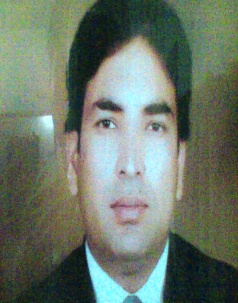 To do Ph.D in my own area of studyTo contribute to the world of academicsTo follow the path of progress by putting more efforts into my area of interestsACADEMIC CAREEREnroll in Ph.DM.Phil Political Science from G.C.University, LahoreM.A Political Science from G.C.University, Lahore B.A from Government College, Lahore F.Se  from Government College, Lahore Matric from Government High School No. 2 Shahkot (Sheikhupura) Punjab PakistanAREA OF INTERESTPolitical PhilosophyPakistan Politics Comparative Political SystemDISTINCTIONObtained  President Scholarship Certificate of Merit for rendering services as joint editor Patras New Hostel G C University Lahore.EXPERIENCEServing as a lecturer in Political Science Department from 2004 till up date RESEARCH (M.PHIL THESIS) Title of Thesis, Role of education in the process of democratization: a case study of PakistanADDITIONAL SKILLSTalent for persuasion and problem solvingOutstanding quantitative analysis skillsHighly competitive and thriving in challenging situationsCreative, energetic, positive and hardworkingTeam playerPERSONALGeneral interests:        Newspaper, music, movies and cricketDate of birth:               1-11-1977I.D card no:                35403-8077103-3Phone no:                   03324568488ADDRESS             		 Wali Pur Bura Ch. No 175/R-B Teh. Shahkot Distt. Nankanasahab.                                                                       